Teach Your ChildrenGraham Nash (as recorded by Crosby, Stills, Nash, and Young 1970)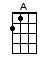 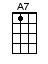 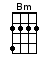 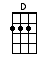 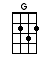 INSTRUMENTAL INTRO:  / 1 2 / 1 2 /[D] You [D] who are on the [G] road [G]Must have a [D] code [D] that you can [A] live by [A7][D] You, who are on the [G] road [G]Must have a [D] code, that you can [A] live by [A7]And [D] so, become your-[G]self [G]Because the [D] past, is just a [A] goodbye [A][D] Teach, your children [G] well [G]Their father's [D] hell, did slowly [A] go by [A7]And [D] feed, them on your [G] dreams [G]The one they [D] picks, the one you'll [A] know by [A][D] Don't you ever ask them [G] whyIf they [G] told you, you would [D] crySo just [D] look at them and [Bm] sigh [Bm] / [G] / [A7]And know they [D] love you [D][G] / [G] / [D] / [D] / [A] / [A7]   < NEXT 2 PARTS SUNG TOGETHER >And [D] you         [D] of tender [G] years    [G] Can't know the       [D] Can you [D] hear?     [G] Do you [G] care?[D] fears      [D] that your elders [A] grew by [A7] And so please[D] Can you [D] see that you   [A] must be [A7] free to[D] help            [D] them with your [G] youth    [G] They seek the[D] Teach your [D] children what [G] you be-[G]lieve in and[D] truth     [D] before they [A] can die  [A][D] Make a [D] world that [A] we can [A] live in[D] Teach, your parents [G] well [G]Their children's [D] hell, will slowly [A] go by [A7]And [D] feed, them on your [G] dreams [G]The one they [D] picks the one you'll [A] know by [A][D] Don't you ever ask them [G] whyIf they [G] told you, you would [D] crySo just [D] look at them and [Bm] sigh [Bm] / [G] / [A7]And know they [D] love you [D][G] / [G] / [D] / [A] / [D] / [D][A7][D]www.bytownukulele.ca